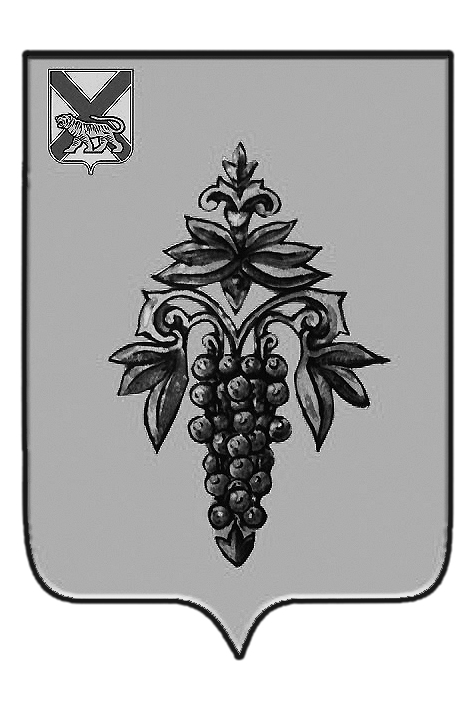 ДУМА ЧУГУЕВСКОГО МУНИЦИПАЛЬНОГО РАЙОНА Р  Е  Ш  Е  Н  И  ЕПринято Думой Чугуевского муниципального района«27» сентября 2019 года.Статья 1.Утвердить перечень имущества, предлагаемого к принятию из государственной собственности Приморского края в муниципальную собственность Чугуевского муниципального района (прилагается).Статья 2. Поручить администрации Чугуевского муниципального района:2.1. направить решение о согласии принятия имущества, находящегося в собственности Приморского края, из краевой собственности в муниципальную собственность Чугуевского муниципального района в Департамент земельных и имущественных отношений Приморского края; 2.2. осуществить необходимые действия по реализации настоящего решения в соответствии с действующим законодательством.     Глава Чугуевского муниципального района								Р.Ю.Деменев«01» октября 2019г.№ 482- НПА   Утвержден решением Думы Чугуевского муниципального районаот 01.10.2019г. № 482 – НПА ПЕРЕЧЕНЬимущества, предлагаемого к передаче из государственной собственности Приморского края в муниципальную собственность Чугуевского муниципального районаО согласии принятия имущества, находящегося в собственности Приморского края, из краевой собственности в муниципальную собственность Чугуевского муниципального района№ п\пПолное наименование организацииАдрес места нахождения организации, ИНН организацииНаименование имуществаАдрес места нахождения имуществаИндивидуализирующие характеристики имущества1234561.Транспортное средство (автобус) – ПАЗ 320538-70 Приморский край, Чугуевский район, с.Самарка, ул.Калинина, 41 (МКОУ «СОШ №6» с. СамаркаЧугуевского района Приморского края)индентификационный номер – Х1М3205ВZJ0003942, 2018 года выпуска, модель, № двигателя – 523420 J1005184, кузов № - Х1М3205ВZJ0003942, цвет – желтый, мощность двигателя, л.с. (кВт) – 122,4 (90), регистрационный знак – P085НХ125, паспорт транспортного средства – 52РА403824, балансовой стоимостью 1962300,00 рублей (Один миллион девятьсот шестьдесят две тысячи триста рублей 00 копеек)2.Транспортное средство (автобус) – ПАЗ 320538-70Приморский край, Чугуевский район, с.Каменка, ул.Магистральная, 29 (МКОУ «СОШ №9» с. Каменка Чугуевского района Приморского края)индентификационный номер – Х1М3205ВZJ0003851, 2018 года выпуска, модель, № двигателя – 523420 J1005032, кузов № - Х1М3205ВZJ0003851, цвет – желтый, мощность двигателя, л.с. (кВт) – 122,4 (90), регистрационный знак – P069НХ125, паспорт транспортного средства – 52РА403820, балансовой стоимостью 1962300,00 рублей (Один миллион девятьсот шестьдесят две тысячи триста рублей 00 копеек)